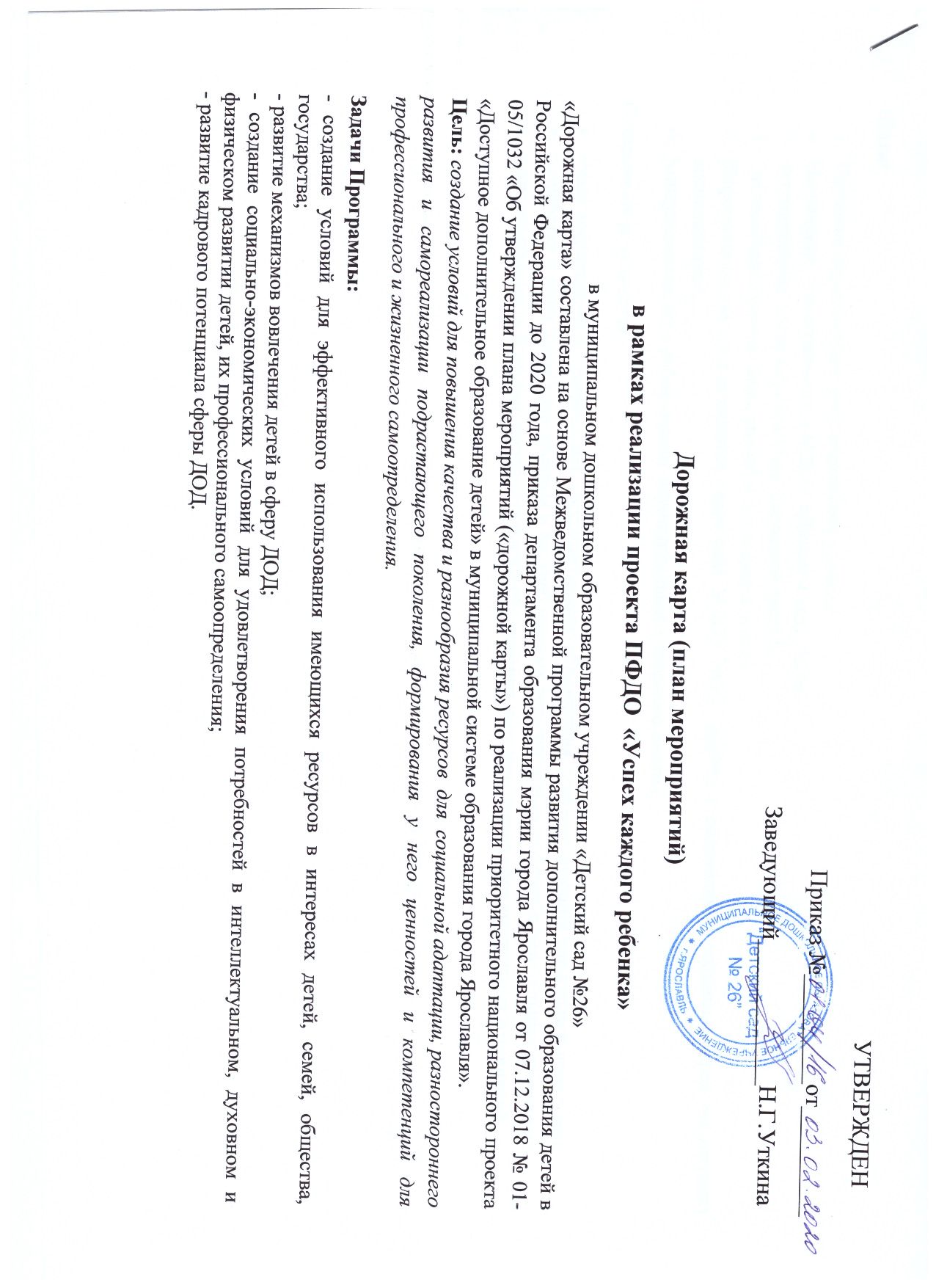 Шаги:Изучение нормативных документов всех уровней.Назначение ответственного в МДОУ «Детском саду №26».Формирование плана мероприятий (дорожной карты). Отслеживание результатов, анализ и подведение итогов.Информационное сопровождение через сайт МДОУ №26,  работу с родителями (законными представителями) воспитанников.Консультирование с работниками  Муниципального опорного центра.Ожидаемые результаты:  охват воспитанников программами дополнительного образования, соответствующий плановым показателям;разработка и реализация качественных и востребованных дополнительных общеобразовательных программ:удовлетворенность услугами дополнительного образования всех участников образовательных отношений.Мероприятия№Название мероприятияСроки реализацииИсполнительРезультатI. Организация деятельности ОО по реализации персонифицированного дополнительного образования детей (ПФДО)I. Организация деятельности ОО по реализации персонифицированного дополнительного образования детей (ПФДО)I. Организация деятельности ОО по реализации персонифицированного дополнительного образования детей (ПФДО)I. Организация деятельности ОО по реализации персонифицированного дополнительного образования детей (ПФДО)I. Организация деятельности ОО по реализации персонифицированного дополнительного образования детей (ПФДО)Обеспечение условий для реализации информационной деятельности в рамках проекта ПФДОпостояннозаведующий, ответственный за сайтИнформация на сайте, информационном стенде, памяткиОбновление макетов информационных бюллетеней, стендов, медиаплана по информированию и продвижению идей и средств реализации ПФДО с учетом измененийпостояннопедагогиИнформация обновляетсяПроведение мероприятий по информированию среди родителей воспитанников по обеспечению прозрачности деятельности учреждения в организации дополнительного образованияпостояннозаведующий, ответственный за сайтРодительские собрания, информация на сайтеНаправление педагогов на курсы повышения квалификациипо мере открытия программ в ДОзаведующийКурсы пройденыОткрытие программ ДО в ООпо мере разработкизаведующийПовышение доступности ДОАнализ деятельности ОО ежегодноответственный  за ПФДООтчетОрганизация деятельности по повышению профессионального мастерства и уровня компетентности педагоговОрганизация деятельности по повышению профессионального мастерства и уровня компетентности педагоговОрганизация деятельности по повышению профессионального мастерства и уровня компетентности педагоговОрганизация деятельности по повышению профессионального мастерства и уровня компетентности педагоговОрганизация деятельности по повышению профессионального мастерства и уровня компетентности педагоговОбеспечение методической помощи педагогампо мере открытия программ в ДОзаведующий, старший воспитательМетодическая помощь обеспеченаОбеспечение консультационной поддержкипо мере открытия программ в ДОзаведующий, старший воспитательКонсультации проводятсяОрганизация работы с обучающимисяОрганизация работы с обучающимисяОрганизация работы с обучающимисяОрганизация работы с обучающимисяОрганизация работы с обучающимисяРасширение потенциала системы дополнительного образования детейРасширение потенциала системы дополнительного образования детейРасширение потенциала системы дополнительного образования детейРасширение потенциала системы дополнительного образования детейРасширение потенциала системы дополнительного образования детейИзучение интересов и потребностей родителей(законных представителей) воспитанников по мере открытия программ в ДОзаведующий, старший воспитательанкетированиеОткрытие групп по интересампо мере открытия программ в ДОзаведующий, старший воспитательоткрыты группы по интересам потребителейОрганизация деятельности по выравниванию доступности предоставления услуг дополнительного образования детей с учетом муниципальных особенностей, запросам, уровню подготовки и способностям детей с различными образовательными потребностями и возможностямиОрганизация деятельности по выравниванию доступности предоставления услуг дополнительного образования детей с учетом муниципальных особенностей, запросам, уровню подготовки и способностям детей с различными образовательными потребностями и возможностямиОрганизация деятельности по выравниванию доступности предоставления услуг дополнительного образования детей с учетом муниципальных особенностей, запросам, уровню подготовки и способностям детей с различными образовательными потребностями и возможностямиОрганизация деятельности по выравниванию доступности предоставления услуг дополнительного образования детей с учетом муниципальных особенностей, запросам, уровню подготовки и способностям детей с различными образовательными потребностями и возможностямиОрганизация деятельности по выравниванию доступности предоставления услуг дополнительного образования детей с учетом муниципальных особенностей, запросам, уровню подготовки и способностям детей с различными образовательными потребностями и возможностямиМониторинг запроса детей с различными образовательными потребностями и возможностями на дополнительное образованиепо мере открытия программ в ДОзаведующий, старший воспитательАнкетированиеМониторинг охвата детей персонифицированным дополнительным образованиемпо мере открытия программ в ДОзаведующий, старший воспитательМониторингОрганизация работы с родителямиОрганизация работы с родителямиОрганизация работы с родителямиОрганизация работы с родителямиОрганизация работы с родителямиПроведение мероприятий по информированию родителейпо мере необходимостизаведующий, ответственный  за ПФДОРодительские собрания, семинарыОбеспечение консультационной поддержкипо мере необходимостиответственный  за ПФДОКонсультации проводятся